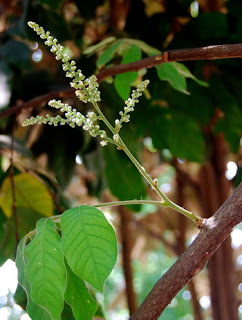 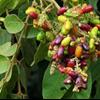 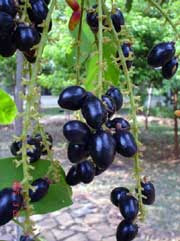 ลักษณะทางพฤกษศาสตร์ไม้ต้น ลักษณะใบประกอบแบบขนนก เรียงสลับ ขอบขนานหรือรูปไข่แกมขอบขนานลักษณะดอกดอกช่อ ดอกย่อยขนาดเล็ก กลีบดอกสีขาวลักษณะผลผลสดรูปไข่ เมื่อสุกสีม่วงดำสรรพคุณทางสมุนไพรราก แก้ไข้ แก้พิษฝีภายใน ศีรษะแก้ไข้ ปวดศีรษะและพอกรักษาโรคผิวหนังผื่นคันเมล็ด แก้โรคไอหอบ ไข้ซางเด็ก (โรคของเด็กเล็กมีอาการเบื่ออาหาร ซึม มีเม็ดขึ้นในปากและคอ ลิ้นเป็นฝ้า) ไอกรนชื่อท้องถิ่น:กำชำชื่อสามัญ:มะหวดชื่อวิทยาศาสตร์:Lepisanthes rubiginosa Leenh.ชื่อวงศ์:Sapindaceaeลักษณะวิสัย/ประเภท:ไม้ยืนต้นลักษณะพืช:ชื่อไม้ต้นขนาดย่อมชนิด Lepisanthes rubiginosa Leenh. ในวงศ์ Sapindaceae ผลออกเป็นช่อ สุกสีเหมือนลูกหว้า กินได้ รสหวานปะแล่มๆ  
ต้น สูงประมาณ 5-10 เมตร   ใบ เป็นรูปแผ่นพับเป็นรูปไข่  ดอกไม้เล็ก ๆ สีขาว ช่อในเบอร์รี่ผลไม้, รูปทรงอย่างไข่ให้เปิดเมื่อสุกสีม่วงเข้มปริมาณที่พบ:น้อยการขยายพันธุ์:ใช้เมล็ดอธิบายวิธีการเพาะ/ขยายพันธุ์:การขยายพันธ์โดยการเพาะเมล็ดการใช้ประโยชน์/ส่วนที่นำไปใช้ประโยชน์:ราก : รักษาฝีภายในบดเป็นผงละเอียดแล้วใช้ภายนอกเป็นยาแก้คัน; ใช้ในท้องถิ่นเพื่อหน้าผากสำหรับไข้, ปวดหัว; ยาต้ม, สำหรับเด็กทรมานจากการสูญเสียความกระหายพร้อมกับสีขาวเคลือบลิ้นแห้งและมีแผลร้อนในในปากและลำคอ  การรักษาอาการไออาการกระตุก ผลไม้ : ยาชูกำลัง 
ใบผสมกับสมุนไพรอื่น ต้มน้ำดื่มแก้ซาง รากใช้แก้ไข้ แก้พิษฝีภายใน ตำพอกที่หัวแก้ไข้และโรคผิวหนัง เมล็ดแก้โรคไอหอบ ซางเด็ก ผลสุกแก้อาการท้องร่วงแหล่งที่พบ:ป่าเทือกเขาเเก้ว ,ป่าคลองป้อมข้อมูลอื่นๆเพิ่มเติม:ลูกกำชำ เมื่อสุกแดง อื้อฮือ อร่อยจริงๆ มันออกลูกดกเป็นกิ่งๆ เรากับแม่ ช่วย กันสอยกิ่งที่มีผล แดงๆดำๆ แล้วหักกิ่ง มัดเป็นพวงๆ ค่อยๆเด็ดผลของมัน ทีละผล สองผล เข้าปาก เคี้ยวน้อยๆ มีเม็ดเล็กๆก็คายออกเสีย